Antidepressant medication use in Inflammatory Bowel Disease: a nationally representative population-based cohort studySupplementary appendices, figures, and tablesSupplementary appendix A: Figure 1a: Cumulative combined risk of incident depression, anxiety, or ADM use amongst the IBD and general population. Figure 1b: Cumulative combined risk of depression, anxiety, or ADM use amongst the IBD and general population including individuals with records prior to study index date 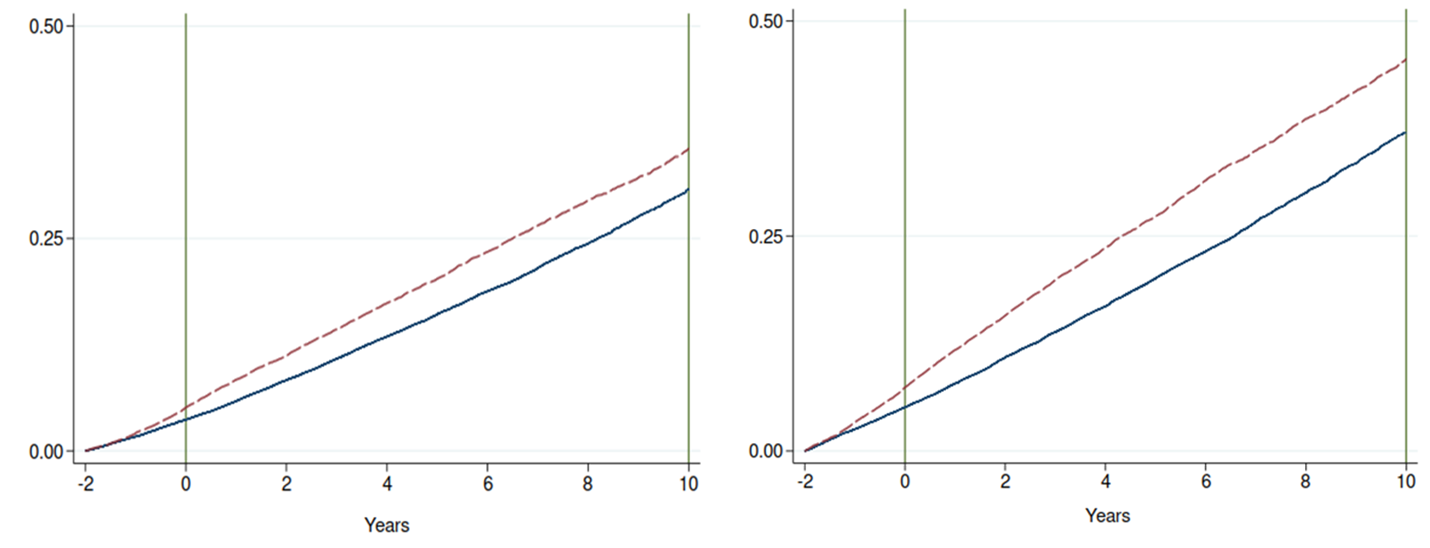 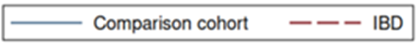 Abbreviations: * IBD (Inflammatory Bowel Disease); * Depression (depression diagnostic and/or depressive symptom code); * Anxiety (anxiety diagnostic and/or anxiety symptom code); * ADM (Antidepressant Medication). IBD diagnosis date marked with first vertical green line (Year 0); second vertical line denotes 10 years following IBD diagnosis/pseudo diagnosis date.Supplementary appendix B: Risk of first TCA use in the first year and ten years following diagnosis amongst individuals with IBD compared with the control cohortSupplementary appendix C: Ten-year risk of incident depression and anxiety amongst individuals diagnosed with IBD compared with the control cohort  Supplementary appendix D: Conditional frequency of incident depression, anxiety, and ADM records f (X=1|Y=1) [%]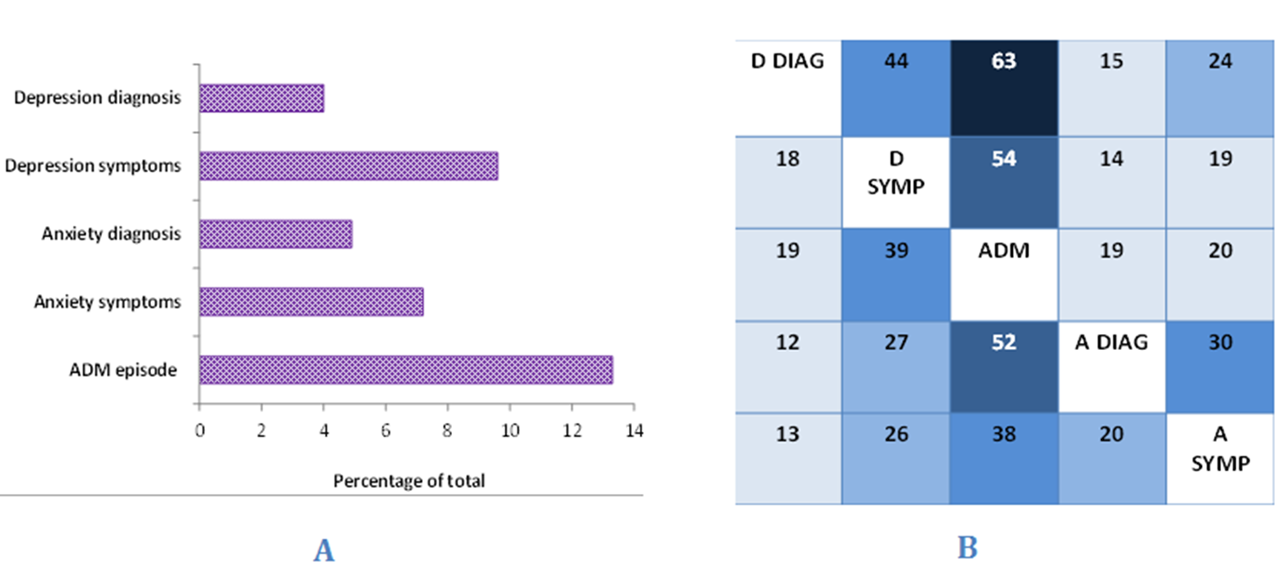 Conditional frequency of records given that one has the condition on the y-axis, what is the frequency of having the condition on the x-axis * D DIAG - Diagnosis of depression * D SYMP - Depressive symptoms * A DIAG - Diagnosis of anxiety * A SYMP - Anxiety symptoms * ADM – Antidepressant Medication. Of those with a depression diagnosis 44% also had a record for depressive symptoms and of those with an anxiety diagnosis 30% also had a record for symptoms of anxiety. 18% of those who had depressive symptoms had a diagnosis of depression and 20% of those with who had symptoms of anxiety had a diagnosis of anxiety. Sixty three percent of individuals with a diagnosis of depression and 54% with depressive symptoms also had a record for a newly initiated ADM; whilst 52% of individuals with a diagnosis of anxiety and 38% of individuals with symptoms of anxiety had a record for a newly started an ADM following study index date.Supplementary appendix E: Cumulative percentage of individuals diagnosed with IBD by duration of  antidepressant episode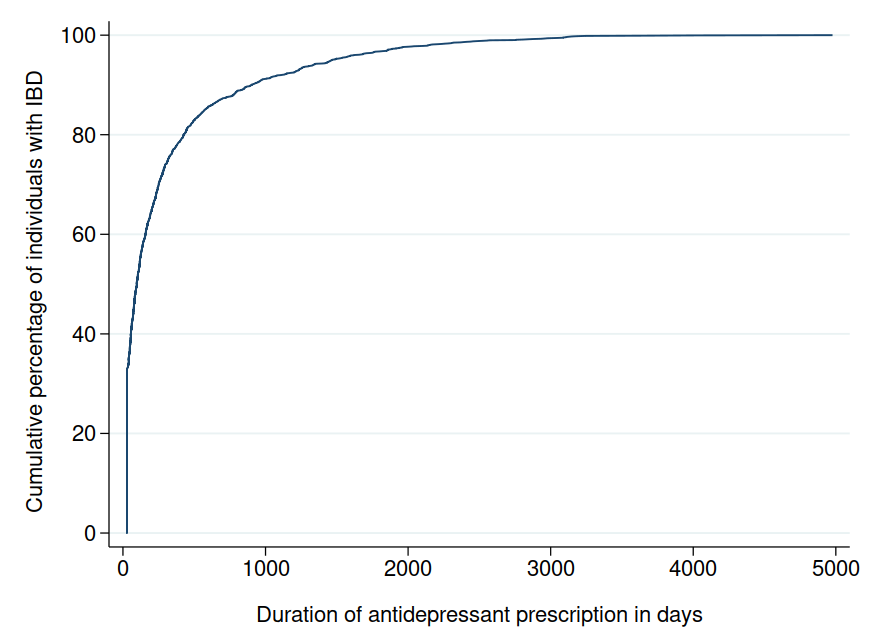 Supplementary appendix F: Antidepressant Medication code list Some antidepressant medications, in particular tricyclic antidepressants such as amitriptyline, may be used for indications other than depression, for example abdominal pain and irritable bowel syndrome. We determined that 83% of amitriptyline prescriptions in our dataset were for a dose equal to or less than 30 mg per day, significantly below the dose recommended for the treatment of depression and we therefore excluded tricyclic antidepressants from our main analyses.Citalopram                                                                                                                                               Prodcode                                                                                                                                         Cipralex 10mg tablets (Lundbeck Ltd)                                                                                                           648 Cipralex 10mg/ml oral drops (Lundbeck Ltd)                                                                                           26056 Cipralex 20mg tablets (Lundbeck Ltd)                                                                                                         6360 Cipralex 20mg/ml oral drops (Lundbeck Ltd)                                                                                           41062 Cipralex 5mg tablets (Lundbeck Ltd)                                                                                                              785Cipramil 10mg tablets (Lundbeck Ltd)                                                                                                         3861 Cipramil 20mg tablets (Lundbeck Ltd)                                                                                                         1712 Cipramil 40mg tablets (Lundbeck Ltd)                                                                                                         2408 Citalopram 10mg Tablet (Neo Laboratories Ltd)                                                                                     34498Citalopram 10mg tablets                                                                                                                                  476Citalopram 10mg tablets (A A H Pharmaceuticals Ltd)                                                                           34586 Citalopram 10mg tablets (Actavis UK Ltd)                                                                                                32848 Citalopram 10mg tablets (Almus Pharmaceuticals Ltd)                                                                         42660 Citalopram 10mg tablets (IVAX Pharmaceuticals UK Ltd)                                                                      33720 Citalopram 10mg tablets (Mylan Ltd)                                                                                                        34436 Citalopram 10mg tablets (Niche Generics Ltd)                                                                                        45286 Citalopram 10mg tablets (PLIVA Pharma Ltd)                                                                                          52824 Citalopram 10mg tablets (Ranbaxy (UK) Ltd)                                                                                           59193 Citalopram 10mg tablets (Sandoz Ltd)                                                                                                      34499 Citalopram 10mg tablets (Teva UK Ltd)                                                                                                     41528 Citalopram 10mg tablets (Waymade Healthcare Plc)                                                                             56355 Citalopram 10mg tablets (Zentiva)                                                                                                             34413 Citalopram 10mg/5ml oral suspension                                                                                                     54827 Citalopram 20mg Tablet (Neo Laboratories Ltd)                                                                                     34722 Citalopram 20mg tablets                                                                                                                                    67 Citalopram 20mg tablets (A A H Pharmaceuticals Ltd)                                                                           34356 Citalopram 20mg tablets (Actavis UK Ltd)                                                                                                34871Citalopram 20mg tablets (Almus Pharmaceuticals Ltd)                                                                         48026 Citalopram 20mg tablets (Mylan Ltd)                                                                                                        34415 Citalopram 20mg tablets (Niche Generics Ltd)                                                                                        34970 Citalopram 20mg tablets (Sandoz Ltd) 26016Citalopram 20mg tablets (Teva UK Ltd)                     34966 Citalopram 20mg tablets (Waymade Healthcare Plc)                                                                             60568 Citalopram 20mg tablets (Zentiva)                                                                                                             34822 Citalopram 40mg Tablet (Neo Laboratories Ltd)                                                                                     43519 Citalopram 40mg tablets                                                                                                                                4770Citalopram 40mg tablets (A A H Pharmaceuticals Ltd)                                                                           36746Citalopram 40mg tablets (Actavis UK Ltd)                                                                                                46977Citalopram 40mg tablets (Almus Pharmaceuticals Ltd)                                                                         60839Citalopram 40mg tablets (DE Pharmaceuticals)                                                                                      55033 Citalopram 40mg tablets (Mylan Ltd)                                                                                                        34603Citalopram 40mg tablets (Niche Generics Ltd)                                                                                        45223 Citalopram 40mg tablets (Sandoz Ltd)                                                                                                      34466 Citalopram 40mg tablets (Teva UK Ltd)                                                                                                     45304 Citalopram 40mg tablets (Zentiva)                                                                                                             46926 Paxoran 10mg Tablet (Ranbaxy (UK) Ltd)                                                                                                 32546 Paxoran 20mg Tablet (Ranbaxy (UK) Ltd)                                                                                                 29756Escitalopram (Prodcode)Escitalopram 10mg tablets                                                                                                                               603Escitalopram 10mg/ml oral drops sugar free                                                                                           20152Escitalopram 20mg tablets                                                                                                                            6218 Escitalopram 20mg/ml oral drops sugar free                                                                                           40726Escitalopram 5mg tablets                                                                                                                               6405Fluoxetine (Prodcode)Fluoxetine 10mg tablets                                                                                                                              42499Fluoxetine 20mg Capsule (Milpharm Ltd)                                                                                                 38890 Fluoxetine 20mg capsules                                                                                                                                  22Fluoxetine 20mg capsules (A A H Pharmaceuticals Ltd)                                                                         19183 Fluoxetine 20mg capsules (Actavis UK Ltd)                                                                                              45329 Fluoxetine 20mg capsules (Fannin UK Ltd)                                                                                               45247 Fluoxetine 20mg capsules (Genus Pharmaceuticals Ltd)                                                                       34202Fluoxetine 20mg capsules (IVAX Pharmaceuticals UK Ltd)                                                                    34294Fluoxetine 20mg capsules (Mylan Ltd)                                                                                                      34288Fluoxetine 20mg capsules (Niche Generics Ltd)                                                                                      42107Fluoxetine 20mg capsules (Ranbaxy (UK) Ltd)                                                                                         19470 Fluoxetine 20mg capsules (Sandoz Ltd)                                                                                                    45224 Fluoxetine 20mg capsules (Teva UK Ltd)                                                                                                   34456 Fluoxetine 20mg capsules (Tillomed Laboratories Ltd)                                                                          34849 Fluoxetine 20mg capsules (Wockhardt UK Ltd)                                                                                       45316 Fluoxetine 20mg capsules (Zentiva)                                                                                                           33410 Fluoxetine 20mg/5ml oral solution                                                                                                              2548 Fluoxetine 20mg/5ml oral solution (A A H Pharmaceuticals Ltd)                                                         34216Fluoxetine 20mg/5ml oral solution (IVAX Pharmaceuticals UK Ltd)                                                    42803Fluoxetine 20mg/5ml oral solution (Teva UK Ltd)                                                                                   30258 Fluoxetine 20mg/5ml oral solution sugar free                                                                                         36893 Fluoxetine 60mg capsules                                                                                                                              4075 Fluoxetine 60mg capsules (Mylan Ltd)                                                                                                      34856 Prozac 20mg capsules (Eli Lilly and Company Ltd)                                                                                       418 Prozac 20mg/5ml liquid (Eli Lilly and Company Ltd)                                                                                    252Prozac 60mg capsules (Eli Lilly and Company Ltd)                                                                                    4907Prozep 20mg/5ml oral solution (Chemidex Pharma Ltd)                                                                       37256Prozit 20mg/5ml oral solution (Pinewood Healthcare)                                                                          33779Ranflutin 20mg capsules (Ranbaxy (UK) Ltd)                                                                                            29786Felicium 20mg capsules (Opus Pharmaceuticals Ltd)                                                                             33071 Oxactin 20mg capsules (Discovery Pharmaceuticals Ltd)                                                                      14740Mirtazepine (Prodcode)Mirtazapine 15mg orodispersible tablets                                                                                                   6421 Mirtazapine 15mg orodispersible tablets (A A H Pharmaceuticals Ltd)                                              43253 Mirtazapine 15mg orodispersible tablets (Aurobindo Pharma Ltd)                                                     43241 Mirtazapine 15mg orodispersible tablets (Focus Pharmaceuticals Ltd)                                              43248 Mirtazapine 15mg orodispersible tablets (Genus Pharmaceuticals Ltd)                                             43246Mirtazapine 15mg orodispersible tablets (Mylan Ltd)                                                                           55482 Mirtazapine 15mg orodispersible tablets (Teva UK Ltd)                                                                        43237 Mirtazapine 15mg tablets                                                                                                                              6795 Mirtazapine 15mg tablets (A A H Pharmaceuticals Ltd)                                                                         43239 Mirtazapine 15mg tablets (Actavis UK Ltd)                                                                                              53699 Mirtazapine 15mg tablets (Arrow Generics Ltd)                                                                                     46668Mirtazapine 15mg tablets (Genus Pharmaceuticals Ltd)                                                                       43242Mirtazapine 15mg tablets (Medreich Plc)                                                                                                 54342Mirtazapine 15mg tablets (Teva UK Ltd)                                                                                                   43257 Mirtazapine 15mg/ml oral solution sugar free                                                                                        16154 Mirtazapine 15mg/ml oral solution sugar free (A A H Pharmaceuticals Ltd)                                     53321Mirtazapine 15mg/ml oral solution sugar free (DE Pharmaceuticals)                                                 61547Mirtazapine 15mg/ml oral solution sugar free (Rosemont Pharmaceuticals Ltd)                             47966Mirtazapine 30mg orodispersible tablets                                                                                                   6488Mirtazapine 30mg orodispersible tablets (A A H Pharmaceuticals Ltd)                                              43250 Mirtazapine 30mg orodispersible tablets (Actavis UK Ltd)                                                                    53648Mirtazapine 30mg orodispersible tablets (Almus Pharmaceuticals Ltd)                                             48185 Mirtazapine 30mg tablets                                                                                                                                742 Mirtazapine 30mg tablets (A A H Pharmaceuticals Ltd)                                                                         47945Mirtazapine 30mg tablets (Actavis UK Ltd)                                                                                              40160Mirtazapine 30mg tablets (DE Pharmaceuticals)                                                                                     60538Mirtazapine 45mg orodispersible tablets                                                                                                   6481Mirtazapine 45mg orodispersible tablets (A A H Pharmaceuticals Ltd)                                              43235Mirtazapine 45mg orodispersible tablets (Genus Pharmaceuticals Ltd)                                             43247Mirtazapine 45mg orodispersible tablets (Teva UK Ltd)                                                                        43234Mirtazapine 45mg tablets                                                                                                                              6854 Mirtazapine 45mg tablets (A A H Pharmaceuticals Ltd)                                                                         33337Mirtazapine 45mg tablets (Actavis UK Ltd)                                                                                              58625 Zispin 30mg tablets (Organon Laboratories Ltd)                                                                                       4726 Zispin SolTab 15mg orodispersible tablets (Merck Sharp & Dohme Ltd)                                              6846 Zispin SolTab 30mg orodispersible tablets (Merck Sharp & Dohme Ltd)                                            10083Paroxetine (Prodcode)Paroxetine 10mg tablets                                                                                                                              35021 Paroxetine 10mg tablets (Actavis UK Ltd)                                                                                                 59288Paroxetine 10mg/5ml oral suspension sugar free                                                                                       527 Paroxetine 20mg tablets                                                                                                                                     50Paroxetine 20mg tablets (A A H Pharmaceuticals Ltd)                                                                           34419 Paroxetine 20mg tablets (Actavis UK Ltd)                                                                                                 32899 Paroxetine 20mg tablets (Genus Pharmaceuticals Ltd)                                                                          40892 Paroxetine 20mg tablets (IVAX Pharmaceuticals UK Ltd)                                                                      34351Paroxetine 20mg tablets (Medreich Plc)                                                                                                   55023Paroxetine 20mg tablets (Mylan Ltd)                                                                                                        33978 Paroxetine 30mg tablets                                                                                                                                1397Paroxetine 30mg tablets (A A H Pharmaceuticals Ltd)                                                                           34587 Paroxetine 30mg tablets (Actavis UK Ltd)                                                                                                 40165 Seroxat 10mg tablets (GlaxoSmithKline UK Ltd)                                                                                      35112 Seroxat 20mg tablets (GlaxoSmithKline UK Ltd)                                                                                          841Seroxat 20mg/10ml liquid (GlaxoSmithKline UK Ltd)                                                                                3601 Seroxat 30mg tablets (GlaxoSmithKline UK Ltd)                                                                                        1575Sertraline (Prodcode)Sertraline 100mg tablets                                                                                                                                  727Sertraline 100mg tablets (A A H Pharmaceuticals Ltd)                                                                           55146 Sertraline 100mg tablets (Actavis UK Ltd)                                                                                                61503 Sertraline 100mg tablets (Almus Pharmaceuticals Ltd)                                                                          59600Sertraline 100mg tablets (PLIVA Pharma Ltd)                                                                                          54933 Sertraline 100mg tablets (Teva UK Ltd)                                                                                                     44944 Sertraline 100mg/5ml oral suspension                                                                                                     49519 Sertraline 150mg/5ml oral suspension                                                                                                     54826 Sertraline 50mg tablets                                                                                                                                    488 Sertraline 50mg tablets (A A H Pharmaceuticals Ltd)                                                                             32401 Sertraline 50mg tablets (Accord Healthcare Ltd)                                                                                    58723 Sertraline 50mg tablets (Actavis UK Ltd)                                                                                                   42387 Sertraline 50mg tablets (Almus Pharmaceuticals Ltd)                                                                            45915 Sertraline 50mg tablets (Mylan Ltd)                                                                                                          58664 Sertraline 50mg tablets (Teva UK Ltd)                                                                                                       55488 Sertraline 50mg/5ml oral suspension                                                                                                          7328 Lustral 100mg tablets (Pfizer Ltd)                                                                                                                 4352 Lustral 50mg tablets (Pfizer Ltd)                                                                                                                   1612Venlafaxine (Prodcode)	Tifaxin XL 150mg capsules (Genus Pharmaceuticals Ltd)                                                                       39809 Tifaxin XL 75mg capsules (Genus Pharmaceuticals Ltd)                                                                         39770Tonpular XL 150mg capsules (Wockhardt UK Ltd)                                                                                  57751Tonpular XL 75mg capsules (Wockhardt UK Ltd)                                                                                     52716  Venaxx XL 150mg capsules (AMCo)                                                                                                           40514 Venaxx XL 75mg capsules (AMCo)                                                                                                             40515Venlafaxine                                                                                                                                                     55424Venlafaxine 150mg Modified-release capsule (Hillcross Pharmaceuticals Ltd)                                 55501Venlafaxine 150mg modified-release capsules                                                                                          2654Venlafaxine 150mg modified-release capsules (Sandoz Ltd)                                                                43334 Venlafaxine 150mg modified-release tablets                                                                                           39360 Venlafaxine 150mg/5ml oral solution                                                                                                       50934 Venlafaxine 225mg modified-release tablets                                                                                           40054 Venlafaxine 37.5mg modified-release tablets                                                                                         45806 Venlafaxine 37.5mg tablets                                                                                                                             301Venlafaxine 37.5mg tablets (A A H Pharmaceuticals Ltd)                                                                      56662 Venlafaxine 37.5mg tablets (Bristol Laboratories Ltd)                                                                           59923 Venlafaxine 37.5mg tablets (Teva UK Ltd)                                                                                                60895 Venlafaxine 37.5mg/5ml oral suspension                                                                                                 13237 Venlafaxine 50mg tablets                                                                                                                              2617Venlafaxine 75mg modified-release capsules                                                                                              470 Venlafaxine 75mg modified-release capsules (Sandoz Ltd)                                                                   43203 Venlafaxine 75mg modified-release tablets                                                                                             39359 Venlafaxine 75mg tablets                                                                                                                              1222Venlafaxine 75mg tablets (A A H Pharmaceuticals Ltd)                                                                         60449 Venlafaxine 75mg tablets (Teva UK Ltd)                                                                                                   56457 Venlafaxine 75mg/5ml oral solution                                                                                                          53326 Venlalic XL 150mg tablets (DB Ashbourne Ltd)                                                                                        40062 Venlalic XL 225mg tablets (DB Ashbourne Ltd)                                                                                        40407Venlalic XL 37.5mg tablets (DB Ashbourne Ltd)                                                                                       45818 Venlalic XL 75mg tablets (DB Ashbourne Ltd)                                                                                          40059 Venlaneo XL 150mg capsules (Kent Pharmaceuticals Ltd)                                                                     44936Venlaneo XL 75mg capsules (Kent Pharmaceuticals Ltd)                                                                       44937 Vensir XL 150mg capsules (Morningside Healthcare Ltd)                                                                      40092 Vensir XL 75mg capsules (Morningside Healthcare Ltd)                                                                        40277 Vexarin XL 150mg capsules (Mylan Ltd)                                                                                                    40517 Vexarin XL 75mg capsules (Mylan Ltd)                                                                                                      42600 ViePax 37.5mg tablets (Dexcel-Pharma Ltd)                                                                                            40764 ViePax 75mg tablets (Dexcel-Pharma Ltd)                                                                                                40917 ViePax XL 150mg tablets (Dexcel-Pharma Ltd)                                                                                        40049 ViePax XL 75mg tablets (Dexcel-Pharma Ltd)                                                                                           40048 Rodomel XL 150mg capsules (Teva UK Ltd)                                                                                              41314Rodomel XL 75mg capsules (Teva UK Ltd)                                                                                                41033 Sunveniz XL 150mg tablets (Sun Pharmaceuticals UK Ltd)                                                                    59753Sunveniz XL 75mg tablets (Sun Pharmaceuticals UK Ltd)                                                                      60843 Tardcaps XL 150mg capsules (IXL Pharma Ltd)                                                                                        40817 Tardcaps XL 75mg capsules (IXL Pharma Ltd)                                                                                          40815Ranfaxine XL 75mg capsules (Ranbaxy (UK) Ltd)                                                                                     48199Politid XL 150mg capsules (Actavis UK Ltd)                                                                                              43673 Politid XL 75mg capsules (Actavis UK Ltd)                                                                                                41299 Efexor 37.5mg tablets (Wyeth Pharmaceuticals)                                                                                         623 Efexor 50mg tablets (Wyeth Pharmaceuticals)                                                                                          6274 Efexor 75mg tablets (Wyeth Pharmaceuticals)                                                                                          9182Efexor XL 150mg capsules (Pfizer Ltd)                                                                                                         5710Efexor XL 75mg capsules (Pfizer Ltd)                                                                                                           1474Bonilux XL 150mg capsules (Sandoz Ltd)                                                                                                  61236Depefex XL 150mg capsules (Chiesi Ltd)                                                                                                   45664Depefex XL 75mg capsules (Chiesi Ltd)                                                                                                     45959Foraven XL 75mg capsules (Forum Products Ltd)                                                                                    43968Supplementary appendix G: Depression and Anxiety code listDepressionAnxiety                   First year                    First year                    First year                          Ten years                         Ten years                         Ten yearsOutcome     Unadjusted     HR (95% CI)                	 Adjusted*         HR (95% CI)                	 Adjusted*         HR (95% CI)UnadjustedHR (95% CI)            Adjusted*           HR (95% CI)            Adjusted*           HR (95% CI)            Adjusted*           HR (95% CI)Cohort Matched ControlsIBDSexMaleFemaleAge at diagnosis (years)1 (-)1.74 (1.56 - 1.93)1 (-)1.52 (1.36 - 1.69)1 (-)1.74 (1.56 - 1.93)1 (-)1.52 (1.36 - 1.69)1 (-)1.59 (1.42 - 1.77)1 (-)1.50 (1.35 - 1.68)1 (-)1.51 (1.42 - 1.61)1 (-)1.55 (1.46 - 1.65)1 (-)1.51 (1.42 - 1.61)1 (-)1.55 (1.46 - 1.65)1 (-)1.38 (1.30 - 1.48)1 (-)1.55 (1.47 - 1.65)1 (-)1.38 (1.30 - 1.48)1 (-)1.55 (1.47 - 1.65)< 18
18 < 25
25 < 4040 < 60≥60Social deprivationIMD 1-3
IMD 4-5Unknown0.17 (0.10 - 0.28)0.60 (0.47 - 0.77)0.81 (0.70 - 0.94)1 (-)1.19 (1.05 - 1.35)1 (-)1.18 (1.02 - 1.35)1.04 (0.93 - 1.68)0.17 (0.10 - 0.28)0.60 (0.47 - 0.77)0.81 (0.70 - 0.94)1 (-)1.19 (1.05 - 1.35)1 (-)1.18 (1.02 - 1.35)1.04 (0.93 - 1.68)0.29 (0.18 - 0.49)0.67 (0.52 - 0.87)0.84 (0.72 - 0.97)1 (-)1.17 (1.03 - 1.33)1 (-)1.05 (0.91 - 1.22)0.99 (0.88 - 1.13)0.26 (0.21 - 0.32)0.59 (0.51 - 0.68)0.77 (0.72 - 0.84)1 (-)1.15 (1.07 - 1.23)1 (-)1.19 (1.10 - 1.28)1.06 (0.99 - 1.12)0.26 (0.21 - 0.32)0.59 (0.51 - 0.68)0.77 (0.72 - 0.84)1 (-)1.15 (1.07 - 1.23)1 (-)1.19 (1.10 - 1.28)1.06 (0.99 - 1.12)0.35 (0.30 - 0.43)0.65 (0.56 - 0.75)0.79 (0.72 - 0.86)1 (-)1.15 (1.07 - 1.23)1 (-)1.13 (1.04 - 1.23)0.99 (0.92 - 1.06)0.35 (0.30 - 0.43)0.65 (0.56 - 0.75)0.79 (0.72 - 0.86)1 (-)1.15 (1.07 - 1.23)1 (-)1.13 (1.04 - 1.23)0.99 (0.92 - 1.06)Era of IBD diagnosisEra 1 2004 - 2007Era 2 2008 - 2011Era 3 2012 - 2015Smoking status n (%)NeverSmoker  Ex-smokerMissingCorticosteroids useNo Yes 1 (-)1.49 (1.31 - 1.70)1.56 (1.65 – 2.18)1 (-)1.36 (2.39 - 3.03)1.36 (1.48 - 1.89)0.33 (0.27 - 1.39)1 (-)1.01 (0.64- 1.58)1 (-)1.49 (1.31 - 1.70)1.56 (1.65 – 2.18)1 (-)1.36 (2.39 - 3.03)1.36 (1.48 - 1.89)0.33 (0.27 - 1.39)1 (-)1.01 (0.64- 1.58)1 (-)1.34 (1.17 - 1.53)1.63 (1.42 - 1.87)1 (-)1.36 (1.17 - 1.59)1.18 (1.02 - 1.35)0.42 (0.34 - 0.51)1(-) 1.44 (0.91 - 2.27)1 (-)1.38 (1.29 - 1.48)1.77 (1.63 - 1.94)1 (-)1.44 (1.32 - 1.57)1.38 (1.28 - 1.49)0.60 (0.55 - 0.65) 1 (-) 0.77 (0.55 - 0.65)1 (-)1.38 (1.29 - 1.48)1.77 (1.63 - 1.94)1 (-)1.44 (1.32 - 1.57)1.38 (1.28 - 1.49)0.60 (0.55 - 0.65) 1 (-) 0.77 (0.55 - 0.65)1 (-)1.30 (1.21 - 1.39)1.64 (1.51 - 1.80)1 (-)1.46 (1.33 - 1.59)1.25 (1.16 - 1.35)0.76 (0.70 - 0.83) 1 (-)0.99 (0.79 - 1.24)1 (-)1.30 (1.21 - 1.39)1.64 (1.51 - 1.80)1 (-)1.46 (1.33 - 1.59)1.25 (1.16 - 1.35)0.76 (0.70 - 0.83) 1 (-)0.99 (0.79 - 1.24)                            DEPRESSION                            DEPRESSION                            DEPRESSION                            DEPRESSIONANXIETYANXIETYUnadjustedHR (95% CI)Adjusted*HR (95% CI)Adjusted*HR (95% CI)UnadjustedHR (95% CI)Adjusted*HR (95% CI)CohortMatched ControlsIBDSexMaleFemaleAge at diagnosis (years)1 (-)1.24 (1.16 - 1.33)1 (-)1.60 (1.50 - 1.70)0.88 (0.77 - 1.01)1.60 (1.45 - 1.77)1.27 (1.17 - 1.37)1 (-)0.76 (0.70 - 0.83)
1 (-) 1.23 (1.13 - 1.34)
1.05 (0.98 - 1.21)1 (-) 1.07 (0.99 - 1.15)1.16 (1.06 - 1.27) 1 (-)1.78 (1.62 - 1.93)1.23 (1.04 - 1.24)0.85 (0.78 -  0.92)1 (-)0.84 (0.67 - 1.07)
1 (-)1.24 (1.16 - 1.33)1 (-)1.60 (1.50 - 1.70)0.88 (0.77 - 1.01)1.60 (1.45 - 1.77)1.27 (1.17 - 1.37)1 (-)0.76 (0.70 - 0.83)
1 (-) 1.23 (1.13 - 1.34)
1.05 (0.98 - 1.21)1 (-) 1.07 (0.99 - 1.15)1.16 (1.06 - 1.27) 1 (-)1.78 (1.62 - 1.93)1.23 (1.04 - 1.24)0.85 (0.78 -  0.92)1 (-)0.84 (0.67 - 1.07)
1 (-)1.17 (1.09 - 1.25)1 (-)1.62 (1.52 - 1.72)1 (-)1.29 (1.20 - 1.38)1 (-)1.61 (1.50 - 1.72)1 (-)1.20 (1.11 - 1.28)1 (-)1.62 (1.51 - 1.73)< 18
18 < 25
25 < 4040 < 60≥60Social deprivationIMD 1-3
IMD 4-5Unknown1 (-)1.24 (1.16 - 1.33)1 (-)1.60 (1.50 - 1.70)0.88 (0.77 - 1.01)1.60 (1.45 - 1.77)1.27 (1.17 - 1.37)1 (-)0.76 (0.70 - 0.83)
1 (-) 1.23 (1.13 - 1.34)
1.05 (0.98 - 1.21)1 (-) 1.07 (0.99 - 1.15)1.16 (1.06 - 1.27) 1 (-)1.78 (1.62 - 1.93)1.23 (1.04 - 1.24)0.85 (0.78 -  0.92)1 (-)0.84 (0.67 - 1.07)
1 (-)1.24 (1.16 - 1.33)1 (-)1.60 (1.50 - 1.70)0.88 (0.77 - 1.01)1.60 (1.45 - 1.77)1.27 (1.17 - 1.37)1 (-)0.76 (0.70 - 0.83)
1 (-) 1.23 (1.13 - 1.34)
1.05 (0.98 - 1.21)1 (-) 1.07 (0.99 - 1.15)1.16 (1.06 - 1.27) 1 (-)1.78 (1.62 - 1.93)1.23 (1.04 - 1.24)0.85 (0.78 -  0.92)1 (-)0.84 (0.67 - 1.07)
1.11 (0.96 - 1.28)1.76 (1.60 - 1.97)
1.28 (1.18 - 1.38)1 (-)0.77 (0.71 - 0.84)1 (-)
1.32 (1.15 - 1.50)1.08 (0.97 - 1.20)0.86 (0.74 - 1.00)1.62 (1.46 - 1.80)1.31 (1.20 - 1.42)1 (-)0.74 (0.67 - 0.81)1 (-) 1.14 (1.04 - 1.25)1.11 (1.03 - 1.20) 1.03 (0.88 - 1.19)1.73 (1.34 - 1.94)1.33 (1.22 - 1.44)1 (-)0.73 (0.67 - 0.81)1 (-)1.06 (0.97 - 1.17)1.08 (1.00 - 1.16)Era of IBD diagnosisEra 1 2004- 2007Era 2 2008-2011Era 3 2012-2015Smoking status n (%) Never Smoker Ex-smoker MissingCorticosteroid use   No  Yes1 (-)1.24 (1.16 - 1.33)1 (-)1.60 (1.50 - 1.70)0.88 (0.77 - 1.01)1.60 (1.45 - 1.77)1.27 (1.17 - 1.37)1 (-)0.76 (0.70 - 0.83)
1 (-) 1.23 (1.13 - 1.34)
1.05 (0.98 - 1.21)1 (-) 1.07 (0.99 - 1.15)1.16 (1.06 - 1.27) 1 (-)1.78 (1.62 - 1.93)1.23 (1.04 - 1.24)0.85 (0.78 -  0.92)1 (-)0.84 (0.67 - 1.07)
1 (-)1.24 (1.16 - 1.33)1 (-)1.60 (1.50 - 1.70)0.88 (0.77 - 1.01)1.60 (1.45 - 1.77)1.27 (1.17 - 1.37)1 (-)0.76 (0.70 - 0.83)
1 (-) 1.23 (1.13 - 1.34)
1.05 (0.98 - 1.21)1 (-) 1.07 (0.99 - 1.15)1.16 (1.06 - 1.27) 1 (-)1.78 (1.62 - 1.93)1.23 (1.04 - 1.24)0.85 (0.78 -  0.92)1 (-)0.84 (0.67 - 1.07)
1 (-)1.03 (0.96 - 1.10)1.09 (0.99 - 1.20)1 (-)1.70 (1.56 - 1.85)1.28 (1.18 - 1.40)0.81 (0.74 - 0.89)1 (-)1.00 (0.79 - 1.28)1 (-)1.10 (1.01 - 1.19)1.44 (1.31 - 1.58)1 (-)1.50 (1.36 - 1.65)1.13 (1.03 - 1.24)0.89 (0.81 – 0.97)1 (-)0.71 (0.56 - 0.90)1 (-)1.06 (0.98 - 1.15)1.36 (1.28 - 1.49)1 (-) 1.44 (1.31 - 1.59)1.28 (1.16 - 1.41)0.89 (0.81 - 0.97)1 (-)0.87 (0.68 - 1.10)Agitated depression1055Postnatal depression2639H/O: depression2716[X]Depressive episode, unspecified2970[X]Recurrent depressive disorder3292Chronic depression4323[X]Depressive episode4639Recurrent depression6482[X]Other depressive episodes6854Endogenous depression first episode6950Single major depressive episode NOS7011[X]Neurotic depression7737Masked depression9183[X]Moderate depressive episode9211[X]Severe depressive episode without psychotic symptoms9667Single major depressive episode10610[X]Mild depression10667[X]Mild depressive episode11717[X]Severe depressive episode with psychotic symptoms12099Recurrent major depressive episodes, moderate14709Single major depressive episode, moderate15155Single major depressive episode, severe, without psychosis15219Single major depressive episode, mild16506Psychotic reactive depression17770[X]Recurrent depressive disorder, currently in remission22116Recurrent major depressive episode NOS25563Recurrent major depressive episodes, severe, no psychosis25697Recurrent major depressive episodes, mild29342[X]Recurrent depressive disorder, current episode moderate29520[X]Recurrent depressive disorder, current episode mild29784Single major depressive episode, severe, with psychosis32159[X]Recurr depress disorder cur epi severe without psyc sympt33469Single major depressive episode, unspecified34390Recurrent major depressive episodes, unspecified35671Single major depressive episode, partial or unspec remission43324[X]Recurrent depressive disorder, unspecified44300[X]Recurrent depress disorder cur epi severe with psyc symp47009[X]Other recurrent depressive disorders47731Recurrent major depressive episodes, in full remission55384Single major depressive episode, in full remission57409[X]Major depression, moderately severe98252[X]Major depression, mild98346[X]Major depression, severe without psychotic symptoms98414[X]Recurr major depr ep, severe with psych, psych in remiss101153Recurrent major depressive episodes, unspecified35671Single major depressive episode, partial or unspec remission43324[X]Recurrent depressive disorder, unspecified44300[X]Recurrent depress disorder cur epi severe with psyc symp47009[X]Other recurrent depressive disorders47731Recurrent major depressive episodes, in full remission55384Single major depressive episode, in full remission57409[X]Major depression, moderately severe98252[X]Major depression, mild                                                                                            98346[X]Major depression, severe without psychotic symptoms                                    98414[X]Recurr major depr ep, severe with psych, psych in remiss                              101153Depressed                                                                                                                          1996C/O - feeling depressed                                                                                                   4824Low mood                                                                                                                          8928Symptoms of depression                                                                                                9796Depressed mood                                                                                                            10015Depressive symptoms                                                                                                   10438Loss of capacity for enjoyment                                                                                    25435Loss of hope for the future                                                                                           53148Health of the Nation Outcome Scale item 7 - depressed mood                            96038Feeling low or worried                                                                                                 101422Anxiety with depression655[X]Anxiety neurosis962Chronic anxiety1758Phobic disorders1907H/O: anxiety state3407Panic disorder4069Anxiety state NOS4534Recurrent anxiety4634Generalised anxiety disorder4659Neurotic disorders5249[X]Other anxiety disorders5385Separation anxiety disorder6221Anxiety state unspecified6939[X]Mild anxiety depression7749Anxiety counselling7999[X]Panic disorder [episodic paroxysmal anxiety]8205[X]Anxious [avoidant] personality disorder8424[X]Phobic anxiety disorders9386Phobic anxiety9944[X]Generalized anxiety disorder10344[X]Mixed anxiety and depressive disorder11913Neurotic disorder NOS14780[X]Persistent anxiety depression15220Social phobic disorders16638[X]Dream anxiety disorder17687[X]Separation anxiety disorder of childhood18032Psychoneurotic personality disorder21077[X]Anxiety disorder, unspecified23838[X]Other specified anxiety disorders24066[X]Phobic anxiety disorder of childhood24351[X]Anxiety NOS25638Reducing anxiety26295[X]Anxiety hysteria28167Neurotic personality disorder28227Alleviating anxiety28381[X]Social anxiety disorder of childhood29907[X]Phobic anxiety disorder, unspecified34064Other neurotic disorders42000Other neurotic disorder NOS43050[X]Other mixed anxiety disorders44321[X]Other specified neurotic disorders44331[X]Neurotic disorder, unspecified49628[X]Anxiety state50191[X]Psychoneurotic personality disorder50348[V]Personal history of neurosis51613[X]Childhood overanxious disorder61430Anxiousness131Panic attack462Tension - nervous514Nervous breakdown791Hypochondriasis966Cancer phobia1510Nervous exhaustion1582Claustrophobia1723Obsessional neurosis2030Phobia unspecified2300[D]Nervousness2509Worried2524[X]Agoraphobia2571Tenseness - symptom2585Neurotic personality2729Agoraphobia with panic attacks3076General nervous symptoms3328'Nerves'3586[X]Panic state4081Fear of flying4167Poor insight into neurotic condition5274Fear5347Compulsive neurosis5678Anxiousness - symptom5902Fear of pregnancy6071[X]Phobia NOS7222O/E - nervous8725Anxiety management training9125Neurotic, personality, and other nonpsychotic disorders9686[X]Specific (isolated) phobias9785Fear of death10390[D]Nervous tension10723[X]Hypochondriasis10870[X]Claustrophobia11280[X]Occupational neurosis, 11339[X]Social phobias11602C/O - panic attack11890Acute panic state due to acute stress reaction11940[X]Needle phobia12508[X]Simple phobia12635Agoraphobia without mention of panic attacks12838O/E - anxious13124Phobic disorder NOS14729[X]panic disorder with agoraphobia14890Cardiac neurosis15292Somatization disorder15321Neurotic condition, insight present15811Social phobia, fear of eating in public16199[X]Agoraphobia without history of panic disorder16729[X]Animal phobias18248Social phobia, fear of public washing18603Specific fear18672Fear of getting cancer18967O/E - panic attack19000General nervous symptom NOS20089Apprehension20163[V]'Worried well'20375[X]Organic anxiety disorder20773[X]Neurosis NOS21431[X]Obsessive-compulsive neurosis21836Acknowledging anxiety22159[X]Neurotic, stress 23808[X]Anankastic neurosis24251[X]Hypochondriacal neurosis24264[X]Somatization disorder24439Nervous syst/mental state NOS25213O/E - fearful mood26331[X]Other neurotic disorders28090Acrophobia28106Examination fear28129Worried well28408Referral for guided self-help for anxiety28925Animal phobia28938Tenseness29569'Nerves' - nervousness29608Disturbance of anxiety and fearfulness childhood/adolescent31522Fear of crowds31672Social phobia, fear of public speaking31957[X]Traumatic neurosis32182Disturbance anxiety and fearfulness childhood/adolescent NOS35594Childhood and adolescent over anxiousness disturbance35619[X]Anxiety reaction35825O/E - afraid38155Other occupational neurosis39518Cries easily40431Neuroses or other mental disorder NOS42410[X]Social neurosis42788[X]Cardiac neurosis44269Anancastic neurosis47365[X]Enduring personality change after catastrophic experience48232Other specified neuroses or other mental disorders50106Encounter for fear53067Childhood and adolescent fearfulness disturbance56026Adjustment reaction with anxious mood56924[X]Character neurosis NOS57567Recognising anxiety62935[X]Gastric neurosis63259[X]Phobic state NOS67898[X]Acrophobia67965Psychasthenic neurosis72171[X]Psychasthenia neurosis90597Anxious93401Feeling low or worried101422Anxiety about breathlessness107410